.Départ:	16 temps d'intro avant de débuter la danse sur les paroles.Description des pas fournie par Ateliers MG Dance[1-8]	2X SKATES DIAGONALY FORWARD, 2X SHUFFLE DIAGONALY FORWARD, STEP, PIVOT 1/2 TURN L[9-16]	2X WALKS FORWARD, MAMBO STEP FORWARD, 2X WALKS BACK, COASTER STEP[17-24]	SIDE, SLIDE, CHASSÉ to R, CROSS ROCK STEP, SHUFFLE in 1/4 TURN L[25-32]	STEP, PIVOT 1/4 TURN L, STEP, PIVOT 1/2 TURN L, JAZZ BOX***	Après la 3e reprise de la danse, répéter les 4 derniers comptes (Jazz Box) de la danseTAG :	Après la 5e reprise, faire le TAG suivantVINE to R, VINE to L or ROLLING VINE to R, ROLLING VINE to LOption :	Rolling Vine à D, Rolling Vine à G	Ensuite ajouter les 4 derniers comptes (Jazz Box) de la danse.RECOMMENCER…Contacts : guydube@cowboys-quebec.com - sergiodance08@hotmail.comNeed Is You (fr)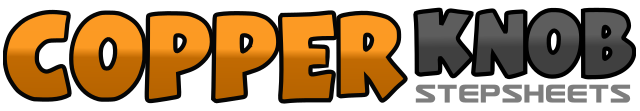 .......Count:32Wall:2Level:Débutant.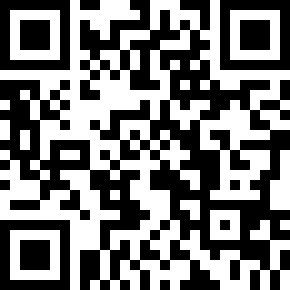 Choreographer:Serge Légaré (CAN) & Guy Dubé (CAN) - Décembre 2014Serge Légaré (CAN) & Guy Dubé (CAN) - Décembre 2014Serge Légaré (CAN) & Guy Dubé (CAN) - Décembre 2014Serge Légaré (CAN) & Guy Dubé (CAN) - Décembre 2014Serge Légaré (CAN) & Guy Dubé (CAN) - Décembre 2014.Music:All I Ever Need Is You - Kenny Rogers & Dottie WestAll I Ever Need Is You - Kenny Rogers & Dottie WestAll I Ever Need Is You - Kenny Rogers & Dottie WestAll I Ever Need Is You - Kenny Rogers & Dottie WestAll I Ever Need Is You - Kenny Rogers & Dottie West........1-2Patiner du pied D devant en diagonale à D, patiner du pied G devant en diagonale à G3&4Shuffle D,G,D devant en diagonale à D5&6Shuffle G,D,G devant en diagonale à G7-8Pied D devant, pivot 1/2 tour à G (terminer le poids sur le pied G)1-2Marcher D,G devant3&4Pied D devant avec le poids, retour du poids sur le pied G, pied D à côté du pied G5-6Marcher G,D derrière7&8Pied G derrière, pied D à côté du pied G, pied G devant1-2Pied D à D, glisser le pied G à côté du pied D3&4Pied D à D, pied G à côté du pied D, pied D à D5-6Pied G croisé devant le pied D avec le poids, retour du poids sur le pied D7&8Shuffle G,D,G en 1/4 tour à G1-2Pied D devant, pivot 1/4 tour à G (terminer le poids sur le pied G)3-4Pied D devant, pivot 1/2 tour à G (terminer le poids sur le pied G)5-6Pied D croisé devant le pied G, pied G derrière7-8Pied D à D, pied G devant1-4Pied D à D, pied G derrière le pied D, pied D à D, toucher la pointe G à côté du pied D5-8Pied G à G, pied D derrière le pied G, pied G à G, toucher la pointe D à côté du pied G